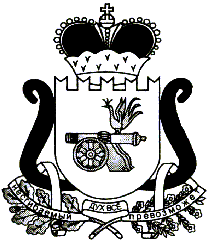 АДМИНИСТРАЦИЯ  МУНИЦИПАЛЬНОГО ОБРАЗОВАНИЯ«ЕЛЬНИНСКИЙ РАЙОН» СМОЛЕНСКОЙ ОБЛАСТИП О С Т А Н О В Л Е Н И Еот  26.01.2024 № 34г. ЕльняО внесении изменений в муниципальную программу «Укрепление общественного здоровья на территории муниципального образования «Ельнинский район» Смоленской области» В соответствии со статьей 179 Бюджетного кодекса Российской Федерации, постановлением Администрации муниципального образования «Ельнинский район» Смоленской области от 28.09.2022 № 629 «Об утверждении Порядка принятия решений о разработке муниципальных программ, их формирования и реализации в муниципальном образовании «Ельнинский район» Смоленской области и муниципальном образовании Ельнинского городского поселения Ельнинского района Смоленской области» (в редакции постановления Администрации муниципального образования «Ельнинский район» Смоленской области от 01.02.2023 № 67), Администрация муниципального образования «Ельнинский район» Смоленской областип о с т а н о в л я е т:1. Внести в муниципальную программу «Укрепление общественного здоровья на территории муниципального образования «Ельнинский район» Смоленской области», утвержденную постановлением Администрации муниципального образования «Ельнинский район» Смоленской области от 24.01.2023 № 32, изменения, изложив ее в новой редакции (прилагается).2. Настоящее постановление разместить на официальном сайте Администрации муниципального образования «Ельнинский район» Смоленской области в информационно - телекоммуникационной сети «Интернет».3. Контроль за исполнением настоящего постановления возложить на заместителя Главы муниципального образования «Ельнинский район» Смоленской области М.А. Пысина.Глава муниципального образования «Ельнинский район» Смоленской области 			             Н.Д. МищенковПриложение к постановлению Администрации муниципального образования «Ельнинский район» Смоленской области от «__» ___   2024 № _____МУНИЦИПАЛЬНАЯ ПРОГРАММА«Укрепление общественного здоровья на территории муниципального образования «Ельнинский район» Смоленской области»»Раздел 1. Стратегические приоритеты в сфере реализации муниципальной программы.Показатели общественного здоровья не только определяют состояние здоровья населения, но и характеризуют уровень социально-экономического развития территории в целом, степень медицинской грамотности населения и персональной ответственности граждан за состояние своего здоровья, уровень и качество организации медицинской помощи, обеспечение социальной инфраструктуры по соблюдению принципов здорового образа жизни.В реализации мероприятий по профилактике в сфере охраны здоровья граждан в соответствии со Стратегией развития здравоохранения в Российской Федерации на период до 2025 года, утвержденной Указом Президента Российской Федерации от 6 июня 2019 года № 254, включающей в себя формирование системы мотивации граждан к ведению здорового образа жизни и формирование эффективной системы профилактики заболеваний, особая роль отводится органам власти субъектов Российской Федерации и органам местного самоуправления.Укрепление общественного здоровья отнесено к приоритетным задачам Администрации Смоленской области. Все мероприятия по профилактике неинфекционных хронических заболеваний и формированию здорового образа жизни проводятся в регионе системно на межведомственном уровне программно-целевым методом. В 2015 году был создан Межведомственный координационный совет по формированию здорового образа жизни и профилактике хронических неинфекционных заболеваний на территории Смоленской области под председательством заместителя Губернатора Смоленской области.  С 2019 года в рамках реализации мероприятий национального проекта «Демография» утвержден региональный проект «Формирование системы мотивации граждан к здоровому образу жизни, включая здоровое питание и отказ от вредных привычек». Краткое наименование проекта - «Укрепление общественного здоровья». Реализация мероприятий проекта, в том числе за счет организации работы регионального и муниципальных центров общественного здоровья, а также корпоративных программ по укреплению здоровья работников и муниципальных программ по укреплению общественного здоровья должна значительно повлиять на увеличение доли граждан, ведущих здоровый образ жизни. Актуальность этой муниципальной программы очевидна, потому что 60% всех влияний на здоровье человека, на продолжительность его жизни – это его образ жизни. Состояние здоровья – это важный показатель социального, экономического и экологического благополучия, показатель качества жизни населения муниципального образования «Ельнинский район» Смоленской области.Доминирующими факторами риска, влияющими на возникновение заболевания, являются: гиподинамия, нерациональное питание, психическое перенапряжение, стрессы, вредные привычки, избыточная масса тела.Повысить уровень здоровья живущего и будущих поколений населения возможно через формирование политики, ориентированной на укрепление здоровья населения и оздоровление окружающей среды, через формирование ответственного отношения людей к своему здоровью и здоровью окружающих.Всё это диктует необходимость комплексного подхода: объединения различных ведомств, организации всех форм собственности, гражданского общества, чья деятельность оказывает влияние на качество жизни и здоровье; построения устойчивой системы целенаправленного и согласованного их взаимодействия в целях решения проблем здоровья населения.Так, ведение жителями муниципального образования «Ельнинский район» Смоленской области здорового образа жизни повлияет на снижение смертности, в том числе среди трудоспособного населения, снижению заболеваемости среди взрослых и детей, снижению вероятности преждевременного выхода на пенсию по инвалидности, предупреждение болезней и выявлению болезней на ранних стадиях. Как следствием станет снижение расходов на амбулаторное содержание и лечение больных в больнице. Здоровый образ жизни населения, высокие показатели в области здравоохранения приведут к снижению выездной миграции и увеличению рождаемости, что положительно скажется на общей демографической обстановке в муниципальном образовании «Ельнинский район» Смоленской области.В основу успешной реализации муниципальной программы положены следующие принципы:- программные мероприятия должны быть доступны для всех жителей муниципального образования «Ельнинский район» Смоленской области вне зависимости от социального статуса, уровня доходов и места жительства;- программные мероприятия должны охватывать все возрастные и социальные группы населения: детей, молодёжь, трудоспособное население, граждан пожилого возраста.У жителей муниципального образования «Ельнинский район» Смоленской области на протяжении ряда лет сохраняется высокий уровень распространенности факторов риска развития неинфекционных заболеваний. Об этом свидетельствуют данные анкетирования граждан, результаты обследований, проводимых в рамках диспансеризации определенных групп взрослого населения и профилактических осмотров. При этом показатели осведомленности граждан о принципах здорового образа жизни высокие, почти в 100% случаев респонденты были согласны с утверждением о необходимости их соблюдения. Таким образом, можно отметить достаточную информированность населения, но низкую мотивацию к соблюдению норм здорового образа жизни, проведению самоконтроля параметров здоровья и выполнению медицинских назначений для хорошего прогноза течения хронических неинфекционных заболеваний и высокого качества жизни.В связи с этим необходимы меры, повышающие приверженность населения к здоровому образу жизни, раннему выявлению факторов риска, а также ранней диагностике и лечению самих заболеваний.Приоритетом муниципальной программы является улучшение здоровья населения, качества жизни граждан, формирование культуры общественного здоровья, ответственного отношения к здоровью.Задачами муниципальной программы являются:- формирование системы мотивации граждан к ведению здорового образа жизни, включая здоровое питание и отказ от вредных привычек;- разработка и внедрение корпоративных программ укрепления здоровья;- вовлечение граждан в мероприятия по укреплению общественного здоровья.По результатам реализации муниципальной программы ожидается достижение следующих целевых показателей:- увеличение доли населения, систематически занимающегося физической культурой и спортом и оздоровлением;- увеличение охвата населения диспансеризацией.Раздел 2. Паспорт муниципальной программы.ПАСПОРТмуниципальной программы«Укрепление общественного здоровья на территории муниципального образования «Ельнинский район» Смоленской области»1. ОСНОВНЫЕ ПОЛОЖЕНИЯ2. ПОКАЗАТЕЛИ МУНИЦИПАЛЬНОЙ ПРОГРАММЫ3. СТРУКТУРА МУНИЦИПАЛЬНОЙ ПРОГРАММЫ4. ФИНАНСОВОЕ ОБЕСПЕЧЕНИЕ МУНИЦИПАЛЬНОЙ ПРОГРАММЫПриложение к паспорту муниципальной программы «Укрепление общественного здоровья на территории муниципального образования «Ельнинский район» Смоленской области»Раздел 3. Сведения о региональном проектеМероприятия, связанные с реализацией региональных проектов, в муниципальной программе «Укрепление общественного здоровья на территории муниципального образования «Ельнинский район» Смоленской области» отсутствуют.Раздел 4. Паспорт комплекса процессных мероприятийРаздел 5. Применение мер государственного и муниципального регулирования в части налоговых льгот, освобождений и иных преференций по налогам и сборам в сфере реализации муниципальной программыОценка применения мер муниципального регулирования в сфере реализации муниципальной программы «Укрепление общественного здоровья на территории муниципального образования «Ельнинский район» Смоленской области» не может быть произведена, в связи с отсутствием налоговых льгот, выпадающих доходов и дополнительно полученных доходов.Раздел 6. Сведения о финансировании структурных элементов
муниципальной программы «Укрепление общественного здоровья на территории муниципального образования «Ельнинский район» Смоленской области»Ответственный исполнитель муниципальной программыОтдел культуры и спорта Администрации муниципального образования «Ельнинский район» Смоленской областиПериод (этапы) реализации 1 этап –2022 – 2026 гг.Цель муниципальной программыУлучшение здоровья населения, качества жизни граждан, формирование культуры общественного здоровья, ответственного отношения к здоровьюОбъем финансового обеспечения за весь период реализации (по годам реализации и в разрезе источников финансирования на очередной финансовый год и 1, 2-й годы планового периода)Общий объём ассигнований программы составляет     75,0 тыс. рублей, в том числе по годам:2022 год – 15,0 тыс. рублей;2023 год – 15,0 тыс. рублей;2024 год – 15,0 тыс. рублей;2025 год – 15,0 тыс. рублей;2026 год – 15,0 тыс. рублей.Источник ассигнований – средства бюджета муниципального образования «Ельнинский район» Смоленской области.Наименование показателя, единица измеренияБазовое значение показателяПланируемое значение показателя по годам (этапам реализации)Планируемое значение показателя по годам (этапам реализации)Планируемое значение показателя по годам (этапам реализации)Наименование показателя, единица измерения2023 год2024 год2025 год2026 годУвеличение доли населения, систематически занимающего профилактикой заболеваний (участники мероприятий по прививанию ЗОЖ),(%) 23,025,0 27,030,0 Увеличение охвата населения диспансеризацией, (%) 53,054,0 55,0 56,0 Снижение факторов риска неинфекционных заболеваний, (%)40424345Снижение количества заболеваний полости рта, (%)90929395Снижение количества заболеваний репродуктивной сферы у мужчин, (%)72747580№пп/пЗадачи структурного элементаКраткое  описание ожидаемых эффектов от реализации задачи структурного элементаКраткое  описание ожидаемых эффектов от реализации задачи структурного элементаСвязь с показателями <*>123341Комплекс процессных мероприятий: Формирование культуры общественного здоровья, системы мотивации граждан к ведению здорового образа жизни, включая здоровое питание и отказ от вредных привычекКомплекс процессных мероприятий: Формирование культуры общественного здоровья, системы мотивации граждан к ведению здорового образа жизни, включая здоровое питание и отказ от вредных привычекКомплекс процессных мероприятий: Формирование культуры общественного здоровья, системы мотивации граждан к ведению здорового образа жизни, включая здоровое питание и отказ от вредных привычекКомплекс процессных мероприятий: Формирование культуры общественного здоровья, системы мотивации граждан к ведению здорового образа жизни, включая здоровое питание и отказ от вредных привычекОтдел Культуры и спорта Администрации муниципального образования «Ельнинский район» Смоленской областиОтдел Культуры и спорта Администрации муниципального образования «Ельнинский район» Смоленской области--1.1Увеличение доли населения, систематически занимающегося физической культурой и спортомУвеличение доли населения, систематически занимающегося физической культурой и спортомУменьшение количества хронических заболеваний, увеличение числа граждан, ведущих здоровый образ жизниУвеличение доли населения, систематически занимающего профилактикой заболеваний (участники мероприятий по прививанию ЗОЖ)1.2Увеличение охвата населения диспансеризациейУвеличение охвата населения диспансеризациейПрофилактика хронических заболеванийУвеличение охвата населения диспансеризацией,(%)2Комплекс процессных мероприятий: Привлечение граждан к ведению здорового образа жизни, включая здоровое питание отказ от вредных привычек; формирование потребности в занятиях физической культурой и спортомКомплекс процессных мероприятий: Привлечение граждан к ведению здорового образа жизни, включая здоровое питание отказ от вредных привычек; формирование потребности в занятиях физической культурой и спортомКомплекс процессных мероприятий: Привлечение граждан к ведению здорового образа жизни, включая здоровое питание отказ от вредных привычек; формирование потребности в занятиях физической культурой и спортомКомплекс процессных мероприятий: Привлечение граждан к ведению здорового образа жизни, включая здоровое питание отказ от вредных привычек; формирование потребности в занятиях физической культурой и спортомОтдел культуры и спорта Администрации муниципального образования «Ельнинский район» Смоленской областиОтдел культуры и спорта Администрации муниципального образования «Ельнинский район» Смоленской области--2.1Проведение тематических встреч с населением по проблемам, связанным с ведением здорового образа жизни, включая рациональное питание, адекватную двигательную активность, отказ от вредных привычек (потребление алкоголя и табака), развитие стрессоустойчивостиПроведение тематических встреч с населением по проблемам, связанным с ведением здорового образа жизни, включая рациональное питание, адекватную двигательную активность, отказ от вредных привычек (потребление алкоголя и табака), развитие стрессоустойчивостиУменьшение количества хронических заболеваний, увеличение числа граждан, ведущих здоровый образ жизниУвеличение доли населения, систематически занимающего профилактикой заболеваний (участники мероприятий по прививанию ЗОЖ)2.2Проведение профилактических мероприятий (массовых акций), приуроченных к международным дням здоровья (Всемирный день здоровья, Всемирный день без табака и др.), пропагандирующих преимущества здорового образа жизниПроведение профилактических мероприятий (массовых акций), приуроченных к международным дням здоровья (Всемирный день здоровья, Всемирный день без табака и др.), пропагандирующих преимущества здорового образа жизниУменьшение количества хронических заболеваний, увеличение числа граждан, ведущих здоровый образ жизниУвеличение доли населения, систематически занимающего профилактикой заболеваний (участники мероприятий по прививанию ЗОЖ)2.3Организация и проведение муниципального этапа соревнований «Президентские состязания», «Президентские спортивные игры»Организация и проведение муниципального этапа соревнований «Президентские состязания», «Президентские спортивные игры»Уменьшение количества хронических заболеваний, увеличение числа граждан, ведущих здоровый образ жизниУвеличение доли населения, систематически занимающего профилактикой заболеваний (участники мероприятий по прививанию ЗОЖ)2.4Проведение Марафона здоровья: увеличение охвата населения района диспансеризацией и профилактическими осмотрамиПроведение Марафона здоровья: увеличение охвата населения района диспансеризацией и профилактическими осмотрамиПрофилактика хронических заболеванийУвеличение охвата населения диспансеризацией,(%)3Комплекс процессных мероприятий: Выявление факторов риска хронических неинфекционных заболеваний, их профилактика, диагностика и лечение Комплекс процессных мероприятий: Выявление факторов риска хронических неинфекционных заболеваний, их профилактика, диагностика и лечение Комплекс процессных мероприятий: Выявление факторов риска хронических неинфекционных заболеваний, их профилактика, диагностика и лечение Комплекс процессных мероприятий: Выявление факторов риска хронических неинфекционных заболеваний, их профилактика, диагностика и лечение Отдел культуры и спорта Администрации муниципального образования «Ельнинский район» Смоленской областиОтдел культуры и спорта Администрации муниципального образования «Ельнинский район» Смоленской области3.1Систематическое освещение вопросов, касающихся здорового образа жизни с целью уменьшения факторов риска неинфекционных заболеванийСистематическое освещение вопросов, касающихся здорового образа жизни с целью уменьшения факторов риска неинфекционных заболеванийПрофилактика  неинфекционных заболеванийСнижение факторов риска неинфекционных заболеваний,(%)3.2Разработка и внедрение программ стоматологического просвещения по повышению приверженности граждан принципам рационального питания, способствующих снижению распространенности кариеса и развитию навыков правильного ухода за полостью ртаРазработка и внедрение программ стоматологического просвещения по повышению приверженности граждан принципам рационального питания, способствующих снижению распространенности кариеса и развитию навыков правильного ухода за полостью ртаПрофилактика  заболеваний полости ртаСнижение количества заболеваний полости рта, (%)3.3Проведение онкоскринингов среди граждан старше 45 лет на выявление онкологических заболеваний полости ртаПроведение онкоскринингов среди граждан старше 45 лет на выявление онкологических заболеваний полости ртаПрофилактика  заболеваний полости ртаСнижение количества заболеваний полости рта, (%)3.4Информирование населения по вопросам профилактики стоматологических заболеваний в средствах массовой информации, разработка и распространение печатной продукции (памятки, буклеты)Информирование населения по вопросам профилактики стоматологических заболеваний в средствах массовой информации, разработка и распространение печатной продукции (памятки, буклеты)Профилактика  заболеваний полости ртаСнижение количества заболеваний полости рта, (%)3.5Проведение профилактических мероприятий (осмотры организованных учебных и трудовых коллективов), уроков по гигиене полости рта, приуроченных к международным дням, объявленным Всемирной организацией здравоохранения: - 9 февраля – День стоматолога;- 7 апреля – Всемирный день здоровьяПроведение профилактических мероприятий (осмотры организованных учебных и трудовых коллективов), уроков по гигиене полости рта, приуроченных к международным дням, объявленным Всемирной организацией здравоохранения: - 9 февраля – День стоматолога;- 7 апреля – Всемирный день здоровьяПрофилактика  заболеваний полости ртаСнижение количества заболеваний полости рта, (%)3.6Проведение мероприятий по охране мужского репродуктивного здоровья Проведение мероприятий по охране мужского репродуктивного здоровья Профилактика заболеваний репродуктивной сферы у мужчинСнижение количества заболеваний репродуктивной сферы у мужчин, (%)Наименование муниципальнойпрограммы/ источник финансового обеспеченияВсегоОбъем финансового обеспечения по годам (этапам) реализации, тыс. рублейОбъем финансового обеспечения по годам (этапам) реализации, тыс. рублейОбъем финансового обеспечения по годам (этапам) реализации, тыс. рублейНаименование муниципальнойпрограммы/ источник финансового обеспеченияВсего2024 год2025 год2026 год12345Муниципальная программа «Укрепление общественного здоровья на территории муниципального образования «Ельнинский район» Смоленской области» (всего), в том числе:45,015,015,015,0федеральный бюджет0,00,00,00,0областной бюджет0,00,00,00,0бюджет муниципальногообразования45,015,015,015,0внебюджетные средства0,00,00,00,0СВЕДЕНИЯо показателях муниципальной программыСВЕДЕНИЯо показателях муниципальной программыСВЕДЕНИЯо показателях муниципальной программыСВЕДЕНИЯо показателях муниципальной программы№п/п№п/пНаименование показателяМетодика расчета показателя или источник получения информации о значении показателя (наименование формы статистического наблюдения, реквизиты документа об утверждении методики и т.д.)11231.1.Увеличение доли охвата населения, систематически занимающего профилактикой заболеваний (участники мероприятий по прививанию ЗОЖ, и пр.), чел.Показатель формируется на основе сбора информации у исполнителей мероприятий программы:Отдел Образования Администрации муниципального образования «Ельнинский район» Смоленской области;Отдел Культуры и спорта Администрации муниципального образования «Ельнинский район» Смоленской области;Сектор информационной работы Администрации муниципального образования «Ельнинский район» Смоленской области;Специалист по молодежной политики Администрации муниципального образования «Ельнинский район» Смоленской области;Главы сельских поселений Ельнинского района Смоленской области (по согласованию);ОГБУЗ «Ельнинская МБ» (по согласованию);Отделение полиции по Ельнинскому району
Межмуниципального отдела МВД России «Дорогобужский»;Муниципальные учреждения образования, культуры и спорта Ельнинского района Смоленской области;Государственные учреждения социального обслуживания населения, находящиеся на территории Ельнинского района Смоленской области2.2.Увеличение охвата населения диспансеризацией, (%)Показатель формируется на основе  сбора информации по запросу в  ОГБУЗ «Ельнинская МБ»3.3.Снижение факторов риска неинфекционных заболеваний,(%)Показатель формируется на основе  сбора информации по запросу в  ОГБУЗ «Ельнинская МБ»;4.4.Снижение количества заболеваний полости рта (%)Показатель формируется на основе  сбора информации по запросу в  ОГБУЗ «Ельнинская МБ»5.5.Снижение количества заболеваний репродуктивной сферы у мужчин (%)Показатель формируется на основе  сбора информации по запросу в  ОГБУЗ «Ельнинская МБ»ПАСПОРТкомплекса процессных мероприятий«Формирование культуры общественного здоровья, системы мотивации граждан к ведению здорового образа жизни, включая здоровое питание и отказ от вредных привычек»1. ОБЩИЕ ПОЛОЖЕНИЯПАСПОРТкомплекса процессных мероприятий«Формирование культуры общественного здоровья, системы мотивации граждан к ведению здорового образа жизни, включая здоровое питание и отказ от вредных привычек»1. ОБЩИЕ ПОЛОЖЕНИЯОтветственный за выполнение регионального проектаОтдел культуры и спорта Администрации муниципального образования «Ельнинский район» Смоленской областиСвязь с муниципальной программойМуниципальная программа «Укрепление общественного здоровья на территории муниципального образования «Ельнинский район» Смоленской области»2. ПОКАЗАТЕЛИ РЕАЛИЗАЦИИ КОМПЛЕКСА ПРОЦЕССНЫХ МЕРОПРИЯТИЙ2. ПОКАЗАТЕЛИ РЕАЛИЗАЦИИ КОМПЛЕКСА ПРОЦЕССНЫХ МЕРОПРИЯТИЙ2. ПОКАЗАТЕЛИ РЕАЛИЗАЦИИ КОМПЛЕКСА ПРОЦЕССНЫХ МЕРОПРИЯТИЙ2. ПОКАЗАТЕЛИ РЕАЛИЗАЦИИ КОМПЛЕКСА ПРОЦЕССНЫХ МЕРОПРИЯТИЙ2. ПОКАЗАТЕЛИ РЕАЛИЗАЦИИ КОМПЛЕКСА ПРОЦЕССНЫХ МЕРОПРИЯТИЙНаименование показателя реализации,единица измеренияНаименование показателя реализации,единица измерения2023 годПланируемое значение показателя реализации  на очередной финансовый год и плановый период (по этапам реализации)Планируемое значение показателя реализации  на очередной финансовый год и плановый период (по этапам реализации)Планируемое значение показателя реализации  на очередной финансовый год и плановый период (по этапам реализации)Наименование показателя реализации,единица измеренияНаименование показателя реализации,единица измерения2023 год2024 год2025 год2026 год112345Организация и проведение районных соревнований различной направленности, ед.Организация и проведение районных соревнований различной направленности, ед.21222323Организация и проведение районных соревнований по сдаче комплекса ГТО, ед.Организация и проведение районных соревнований по сдаче комплекса ГТО, ед.1223ПАСПОРТкомплекса процессных мероприятий«Привлечение граждан к ведению здорового образа жизни, включая здоровое питание, отказ от вредных привычек; формирование потребности в занятиях физической культуры и спортом»1. ОБЩИЕ ПОЛОЖЕНИЯПАСПОРТкомплекса процессных мероприятий«Привлечение граждан к ведению здорового образа жизни, включая здоровое питание, отказ от вредных привычек; формирование потребности в занятиях физической культуры и спортом»1. ОБЩИЕ ПОЛОЖЕНИЯОтветственный за выполнение регионального проектаОтдел культуры и спорта Администрации муниципального образования «Ельнинский район» Смоленской областиСвязь с муниципальной программойМуниципальная программа «Укрепление общественного здоровья на территории муниципального образования «Ельнинский район» Смоленской области»2. ПОКАЗАТЕЛИ РЕАЛИЗАЦИИ КОМПЛЕКСА ПРОЦЕССНЫХ МЕРОПРИЯТИЙ2. ПОКАЗАТЕЛИ РЕАЛИЗАЦИИ КОМПЛЕКСА ПРОЦЕССНЫХ МЕРОПРИЯТИЙ2. ПОКАЗАТЕЛИ РЕАЛИЗАЦИИ КОМПЛЕКСА ПРОЦЕССНЫХ МЕРОПРИЯТИЙ2. ПОКАЗАТЕЛИ РЕАЛИЗАЦИИ КОМПЛЕКСА ПРОЦЕССНЫХ МЕРОПРИЯТИЙ2. ПОКАЗАТЕЛИ РЕАЛИЗАЦИИ КОМПЛЕКСА ПРОЦЕССНЫХ МЕРОПРИЯТИЙНаименование  показателя реализации,единица измеренияНаименование  показателя реализации,единица измерения2023 годПланируемое значение показателя реализации  на очередной финансовый год и плановый период (по этапам реализации)Планируемое значение показателя реализации  на очередной финансовый год и плановый период (по этапам реализации)Планируемое значение показателя реализации  на очередной финансовый год и плановый период (по этапам реализации)Наименование  показателя реализации,единица измеренияНаименование  показателя реализации,единица измерения2023 год2024 год2025 год2026 год112345Летняя оздоровительная кампания, организованная на базе общеобразовательных организаций, ед.Летняя оздоровительная кампания, организованная на базе общеобразовательных организаций, ед.1111Массовые спортивные мероприятия, ед.Массовые спортивные мероприятия, ед.21222323№п/пНаименованиеИсточник финансового обеспечения (расшифро-вать)Объем средств на реализацию муниципальной программы на очередной финансовый год и плановый период (по этапам реализации), тыс. рублейОбъем средств на реализацию муниципальной программы на очередной финансовый год и плановый период (по этапам реализации), тыс. рублейОбъем средств на реализацию муниципальной программы на очередной финансовый год и плановый период (по этапам реализации), тыс. рублейОбъем средств на реализацию муниципальной программы на очередной финансовый год и плановый период (по этапам реализации), тыс. рублей№п/пНаименованиеИсточник финансового обеспечения (расшифро-вать)всего2024 год2025 год2026 год12345671Комплекс процессных мероприятий: «Привлечение граждан к ведению здорового образа жизни, включая здоровое питание, отказ от вредных привычек; формирование потребности в занятиях физической культуры и спортом».Комплекс процессных мероприятий: «Привлечение граждан к ведению здорового образа жизни, включая здоровое питание, отказ от вредных привычек; формирование потребности в занятиях физической культуры и спортом».Комплекс процессных мероприятий: «Привлечение граждан к ведению здорового образа жизни, включая здоровое питание, отказ от вредных привычек; формирование потребности в занятиях физической культуры и спортом».Комплекс процессных мероприятий: «Привлечение граждан к ведению здорового образа жизни, включая здоровое питание, отказ от вредных привычек; формирование потребности в занятиях физической культуры и спортом».Комплекс процессных мероприятий: «Привлечение граждан к ведению здорового образа жизни, включая здоровое питание, отказ от вредных привычек; формирование потребности в занятиях физической культуры и спортом».Комплекс процессных мероприятий: «Привлечение граждан к ведению здорового образа жизни, включая здоровое питание, отказ от вредных привычек; формирование потребности в занятиях физической культуры и спортом».1.1Проведение профилактических мероприятий (массовых акций), приуроченных к международным дням здоровья (Всемирный день здоровья, Всемирный день без табака и др.), пропагандирующих преимущества здорового образа жизнибюджет муниципального образования «Ельнинский район» Смоленской области15,05,05,05,01.2Организация и проведение муниципального этапа соревнований «Президентские состязания», «Президентские спортивные игры»бюджет муниципального образования «Ельнинский район» Смоленской области15,05,05,05,01.3Организация и проведение районных соревнований по сдаче комплекса ГТОбюджет муниципального образования «Ельнинский район» Смоленской области15,05,05,05,0Всего по муниципальной программе, в том числе:бюджет муниципального образования «Ельнинский район» Смоленской областиВсего по муниципальной программе, в том числе:бюджет муниципального образования «Ельнинский район» Смоленской областиВсего по муниципальной программе, в том числе:бюджет муниципального образования «Ельнинский район» Смоленской области45,015,015,015,0